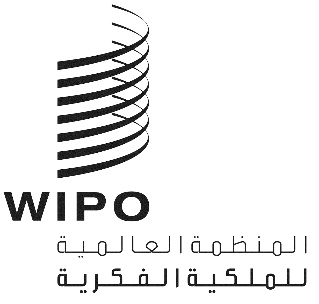 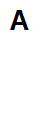 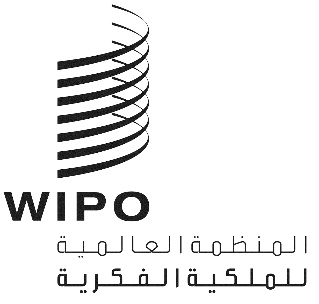 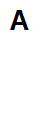 CDIP/30/1 PROV. 1الأصل: بالإنكليزيةالتاريخ: 30 نوفمبر 2022اللجنة المعنية بالتنمية والملكية الفكريةالدورة الثلاثونجنيف، من 24 إلى 28 أبريل 2023مشروع جدول الأعمالمن اعداد الأمانةافتتاح الدورةانتخاب أعضاء المكتباعتماد جدول الأعمالانظر(ي) هذه الوثيقة.اعتماد المراقبينالبيانات العامةرصد تنفيذ جميع توصيات أجندة التنمية وتقييمه ومناقشته وإعداد تقارير عنه والنظر في تقرير المدير العام عن تنفيذ أجندة التنمية.6."1"	المساعدة التقنية التي تقدمها الويبو في مجال التعاون لأغراض التنميةالنظر في برنامج العمل لتنفيذ التوصيات المعتمدة.الملكية الفكرية والتنمية.العمل المقبلملخص الرئيساختتام الدورة[نهاية الوثيقة]